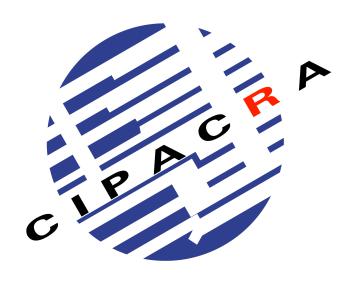 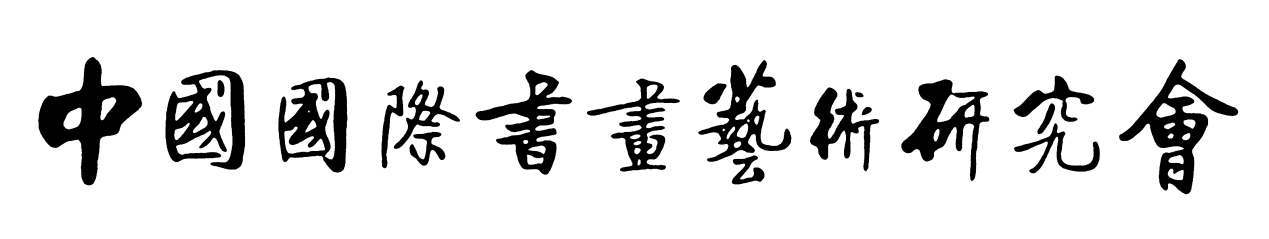 China International Painting and Calligraphy Research Association青 少 年 会 员 申 请 表                   姓    名                                                  会员证号                                省    市             中国国际书画艺术研究会入会程序打印入会申请表、查看管理细则。请务必认真、详细填写申请表的各项内容。填完入会申请表后，连同两张个人登记照以及本人创作入会评审作品一幅寄我会。入会结果将专函通知。获批入会者一次性缴纳会费900元（微信或支付宝支付）。6. 残疾或特困青少年可凭有效证明申请减免会费。7. 资料收齐后寄发青少年会员证。8. 关注官微获取更多活动资讯，关注会员权益。来信请寄  中国国际书画艺术研究会组联部   收地址：北京市朝阳区王四营乡 官悦欣园东 中国国际书画艺术研究会邮编：100053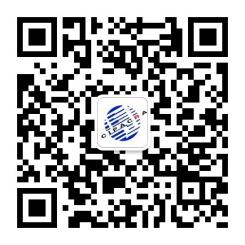 联系电话：010—66112554  010—66114525邮箱：zyg@gjshyjh.com官网：www.gjshyjh.com                         欢迎扫码关注官方微信     本人拥护中国国际书画艺术研究会章程，愿意履行青少年会员的义务并自愿入会，特此申请。                         申请人                                            年    月    日     本人拥护中国国际书画艺术研究会章程，愿意履行青少年会员的义务并自愿入会，特此申请。                         申请人                                            年    月    日     本人拥护中国国际书画艺术研究会章程，愿意履行青少年会员的义务并自愿入会，特此申请。                         申请人                                            年    月    日     本人拥护中国国际书画艺术研究会章程，愿意履行青少年会员的义务并自愿入会，特此申请。                         申请人                                            年    月    日（ 必 填 ）介 绍 人 意 见青少年书画院（______基地）其他：________________组 织 管 理 部 意 见常务理事会        审    核   意   见主 管 领 导 意 见   备  注 介绍人意见项必填，申请人所在地有青少年书画院基地的填写基地名称，此外填其他栏。介绍人意见项必填，申请人所在地有青少年书画院基地的填写基地名称，此外填其他栏。介绍人意见项必填，申请人所在地有青少年书画院基地的填写基地名称，此外填其他栏。   像 （2寸）    片       像 （2寸）    片     姓    名身份证号码   像 （2寸）    片       像 （2寸）    片     性    别 民    族 民    族 民    族 籍    贯 籍    贯   像 （2寸）    片       像 （2寸）    片     出生年月 艺术专长 家庭住址 家庭住址监护人监护人 家庭电话 家庭电话 家庭电话 邮   编 邮   编 手    机 手    机 电子邮箱 电子邮箱 电子邮箱      艺    术    教    育    培    训    简    历    及   获    奖    情    况      艺    术    教    育    培    训    简    历    及   获    奖    情    况    入 会 作 品    作 品 名 称    作 品 名 称    作 品 名 称    作 品 名 称  种  类    作品尺寸    作品尺寸    作品尺寸   创作时间   创作时间    入 会 作 品    入 会 作 品